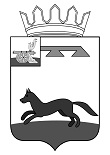 АДМИНИСТРАЦИЯ  МУНИЦИПАЛЬНОГО   ОБРАЗОВАНИЯ«ХИСЛАВИЧСКИЙ   РАЙОН» СМОЛЕНСКОЙ  ОБЛАСТИР А С П О Р Я Ж Е Н И Еот 25 февраля 2021 г. № 100-рО внесении изменений в состав Межведомственной комиссии  по профилактике правонарушений при Администрации муниципального образования «Хиславичский район» Смоленской областиВнести в состав Межведомственной комиссии по профилактике правонарушений при Администрации муниципального образования «Хиславичский район» Смоленской области, утвержденного распоряжением Администрации муниципального образования «Хиславичский район» Смоленской области от 15.03.2019 г. № 153-р (в редакции распоряжения Администрации муниципального образования «Хиславичский район» Смоленской области от 04.09.2020 г. № 615-р) следующие изменения:1) ввести в состав Межведомственной комиссии: - Холодкова Виктора Валерьевича - старшего участкового ПП по Хиславичскому району МО МВД России «Починковский», майора полиции, член комиссии (по согласованию).2) вывести из состава Межведомственной комиссии Куриленкова Алексея Михайловича.3) наименование должности Камашкиной Н.В.: – заместитель начальника Починковского межмуниципального филиала ФКУ УИИ УФСИН России по Смоленской области;заменит на:- начальник Починковского межмуниципального филиала ФКУ УИИ УФСИН России по Смоленской областиГлава муниципального образования «Хиславичский район»Смоленской области                                                                           А.В. ЗагребаевВизирование правового акта:Отп. 1 экз. – в делоИсп. С.М. Новикова«25» февраля 2021 г.Визы:О.В. Зайцева______________«25» февраля 2021 г.Визы:Т.В. Ущеко______________«25» февраля 2021 г.